Pro hlasování voličů, kteří budou ve dnech voleb do Poslanecké sněmovny Parlamentu České republiky 8. a 9. 10. 2021 v karanténě nebo izolaci je určeno volební stanoviště u zimního stadionu v Pelhřimově (příjezd z ulice Křemešnická). Hlasování proběhne dne 6. 10. 2021 od 8 do 17 hodin.Voliči, kteří jsou v karanténě nebo izolaci, pobývají na území Kraje Vysočina a nemohou ze závažných důvodů využít možnosti hlasovat na drive-in stanovišti a budou chtít hlasovat v místě svého pobytu, mohou se obrátit na krajský úřad prostřednictvím telefonní linky 564 602 607. Volič požádá krajský úřad o návštěvu zvláštní volební komise, přičemž hlasování v místě bydliště bude probíhat ve dnech 8. 10. 2021 od 8 do 22 hod. a 9. 10. 2021 od 8 do 14 hodin.https://mapy.cz/zakladni?vlastni-body&x=15.2254944&y=49.4250340&z=17&ut=Nov%C3%BD%20bod&uc=9iQHVxUI2k&ud=15%C2%B013%2740.290%22E%2049%C2%B025%2729.959%22N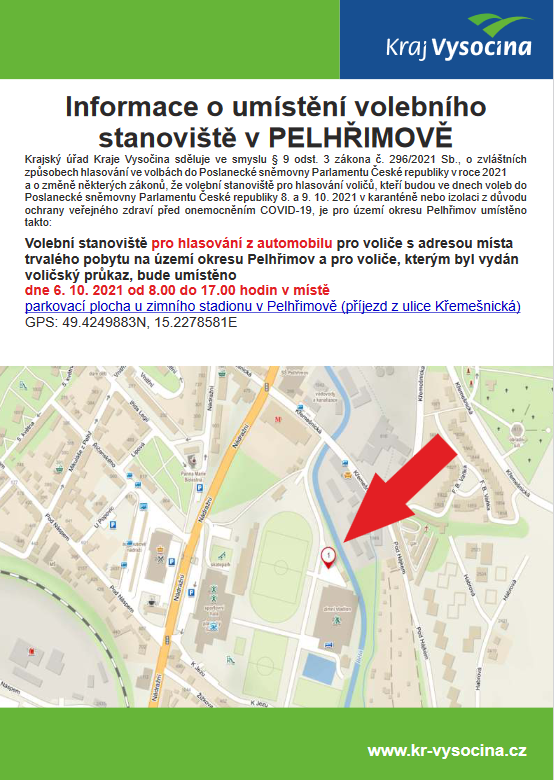 